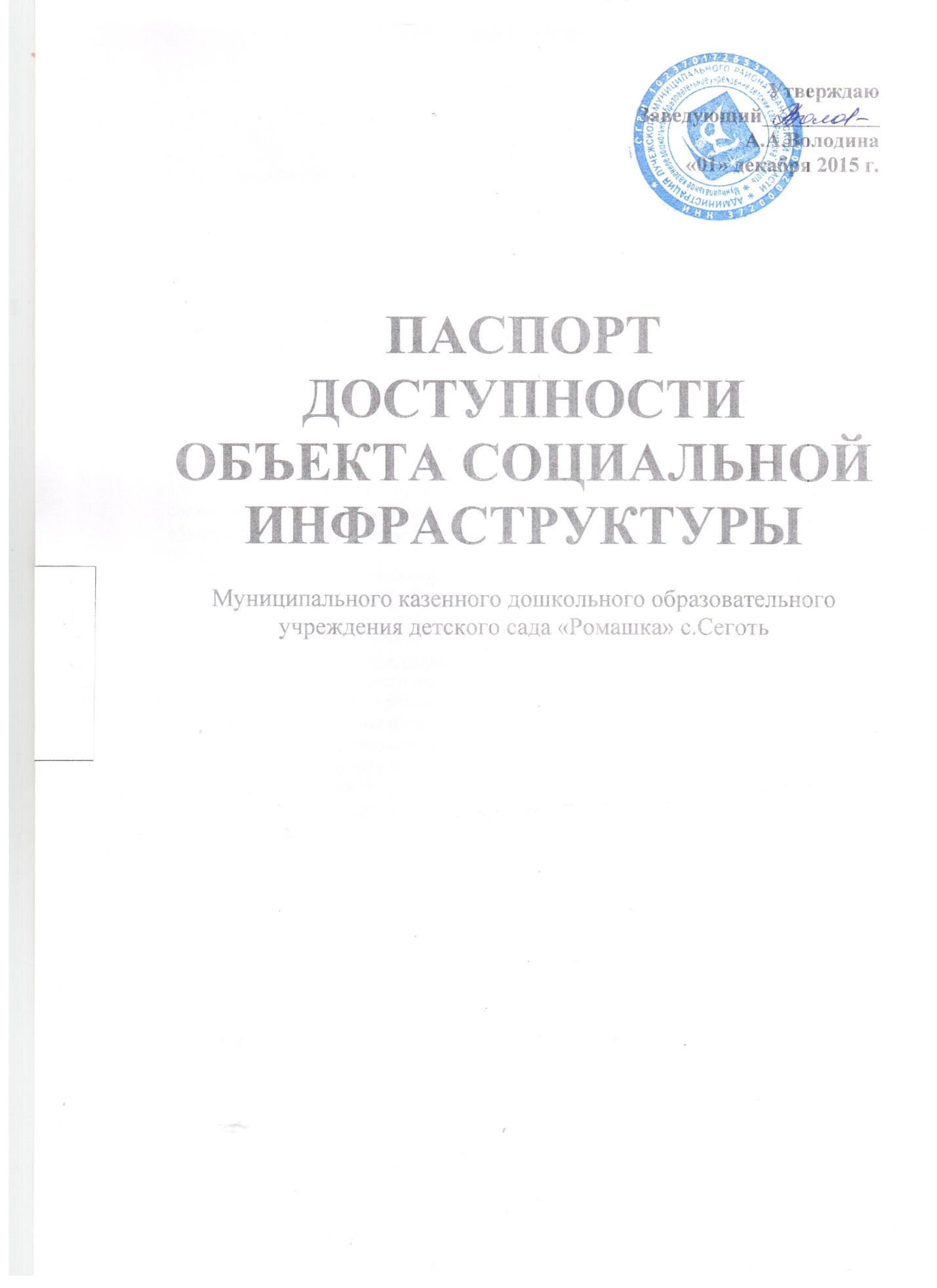 ПАСПОРТ ДОСТУПНОСТИОБЪЕКТА СОЦИАЛЬНОЙ ИНФРАСТРУКТУРЫ (ОСИ)№___________"_01_" _декабря_ .1. Общие сведения об объекте:1.1. Наименование (вид) объекта: Муниципальное казенное дошкольное образовательное учреждение детский сад  «Ромашка» с.Сеготь 1.2. Полный почтовый адрес объекта: 155382, Ивановская область, Пучежский район,   с.Сеготь, ул.Советская, д.281.3. Сведения о размещении объекта:отдельно стоящее здание: 1 (Один)  этаж ,наличие прилегающего земельного участка (да, нет), 1.4.  Год постройки здания 1965,  последнего  капитального  ремонта 2008г.1.5.   Дата   предстоящих   плановых ремонтных работ: текущего -2016,капитального ___-______Сведения об организации, расположенной на объекте1.6.  Название организации (учреждения) (полное юридическое наименование -согласно Уставу, краткое наименование) Муниципальное казенное дошкольное образовательное учреждение детский сад «Ромашка» с.Сеготь (МКДОУ д/с «Ромашка» с.Сеготь)1.7. Юридический адрес организации (учреждения), телефон, e-mail 155382, Ивановская область, Пучежский район, с.Сеготь, ул.Советская, д.28, тел. (493 45) 2-91-45, e-mail: volodina.albina@mail.ru.1.8.  Основание для пользования объектом (оперативное управление, аренда,собственность) оперативное управление1.9.     Форма     собственности (государственная, негосударственная)- муниципальная1.10.    Территориальная    принадлежность (федеральная,  региональная,муниципальная) муниципальная1.11. Вышестоящая организация (наименование)  Отдел образования и делам молодежи Администрации Пучежского муниципального района 1.12.  Адрес вышестоящей организации, другие координаты (полный почтовыйадрес, телефон, e-mail) 155360, Ивановская область, г. Пучеж, ул. Ленина, д.27, тел. 8.(49345)2-12-75, puchroo@mail.ru2.  Характеристика деятельности организации на объекте (по обслуживаниюнаселения) 2.1.  Сфера деятельности (здравоохранение, образование, социальная защита,физическая культура и спорт, культура, связь и информация, транспорт, жилойфонд, потребительский   рынок  и  сфера  услуг,  места  приложения  труда(специализированные предприятия  и  организации, специальные рабочие местадля инвалидов)) образование 2.2. Виды оказываемых услуг___________________2.3. Форма оказания услуг:  (на  объекте,  с  длительным  пребыванием,проживанием, на дому, дистанционно) с  пребыванием с 7.00 час. до 19.00 час.,2.4.  Категории обслуживаемого населения по возрасту: (дети,  взрослыетрудоспособного    возраста,    пожилые;    все    возрастные    категории)дети дошкольного возраста с 2 месяцев до 8 лет2.5.  Категории  обслуживаемых  инвалидов:  инвалиды на коляске, инвалиды спатологией опорно-двигательного аппарата, по зрению, по слуху, с умственнойотсталостью, нет.2.6. Виды услуг образовательная деятельность с учетом особенностей психофизического развития и возможностей детей дошкольного возраста с 2 месяцев до 8 лет, обеспечение их содержания, воспитания, присмотра и оздоровления. 2.7.  Плановая мощность:  посещаемость  (количество обслуживаемых в день),вместимость, пропускная способность 26 детей2.8.  Участие в исполнении индивидуальной программы реабилитации инвалида,ребенка-инвалида  нет3. Состояние доступности объекта3.1.  Путь следования  к объекту пассажирским транспортом (описать маршрутдвижения с использованием пассажирского транспорта) автобус, остановка с.Сеготьналичие адаптированного пассажирского транспорта к объекту нет3.2. Путь к объекту от ближайшей остановки пассажирского транспорта:3.2.1. Расстояние до объекта от остановки транспорта: 3.2.2. Время движения (пешком): 10 минут3.2.3. Наличие выделенного от проезжей части пешеходного пути:  нет.3.2.4. Перекрестки: нерегулируемые: да. 3.2.5.  Информация на пути следования к объекту: акустическая, тактильная,визуальная: нет.3.2.6.  Перепады высоты на пути (съезды с тротуара): нет Их   обустройство   для   инвалидов   на   коляске: нет.3.3. Организация доступности объекта для инвалидов - форма обслуживания <*><*> С учетом СП 35-101-2001, СП 31-102-99;<**> указывается один из вариантов ответа: "А" (доступность всех зон и помещений - универсальная); "Б" (специально выделенные для инвалидов участки и помещения); "ДУ" (дополнительная помощь сотрудника, услуги на дому, дистанционно); "Нет" (не организована доступность);<***> указывается худший из вариантов ответа.3.4. Состояние доступности основных структурно-функциональных зон--------------------------------<*> Указывается: ДП - доступно полностью (доступность для всех категорий инвалидов и других маломобильных групп населения); ДЧ - доступно частично (достигаемость мест целевого назначения для отдельных категорий инвалидов); ДУ - доступно условно (организация помощи сотрудниками учреждения (организации) или иной альтернативной формы обслуживания (на дому, дистанционно и др.)); Нет - недоступно (не предназначен для посещения инвалидами и другими маломобильными группами населения);<**> указывается худший из вариантов ответа.3.5. ИТОГОВОЕ ЗАКЛЮЧЕНИЕ о состоянии доступности объекта социальной инфраструктуры:территория, прилегающая к зданию доступна для всех категорий инвалидов, вход в здание возможен для всех, кроме  инвалидов-колясочников, так как этому препятствует недостаточная ширина дверных проемов и отсутствие пандусов. В полной доступности пути движения по зданию, включая пути эвакуации, для всех, кроме инвалидов-колясочников, так как ширина лестничного пролетов и отсутствие пандусов, делает это невозможным. Зоны целевого назначения, в данном случае это групповые помещения, музыкальные и физкультурные залы находятся в полной доступности для инвалидов с нарушениями опорно-двигательного аппарата, с нарушениями слуха, зрения и умственными нарушениями. Санитарно-гигиенические помещения, система информации и связи доступны для всех категорий инвалидов, кроме тех, которые передвигаются на креслах-каталках. Таким образом,  100% доступности всех зон и помещений для всех категорий  инвалидов нет. 4. Управленческое решение4.1. Рекомендации по адаптации основных структурных элементов объекта: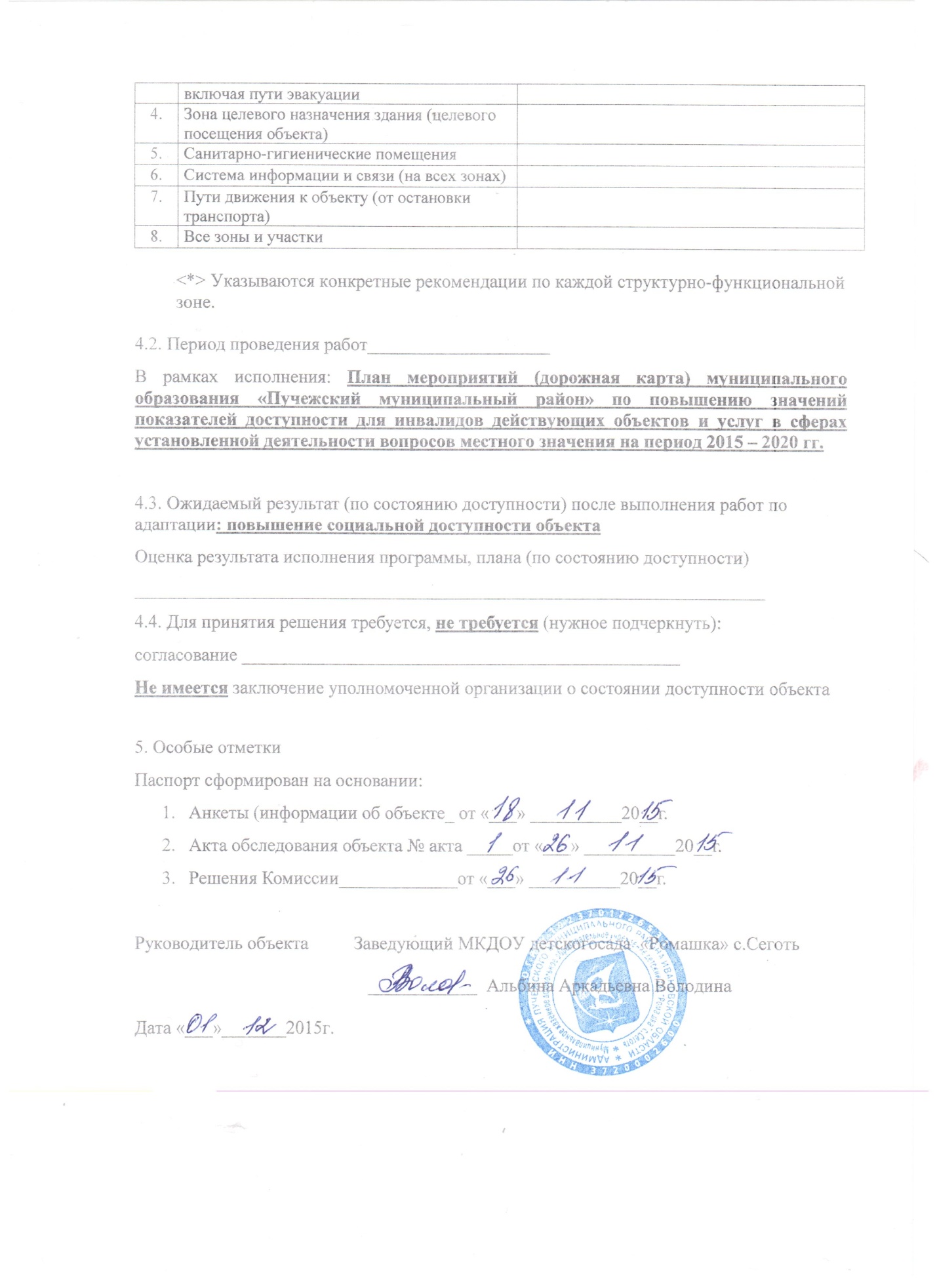 N строкиКатегория инвалидов (вид нарушения)Вариант организации доступности объекта (формы обслуживания) <**>1Все категории инвалидов и маломобильных групп населения <***>нет2в том числе инвалиды:нет3передвигающиеся на креслах-коляскахнет4с нарушениями опорно-двигательного аппаратанет5с нарушениями зрениянет6с нарушениями слуханет7с умственными нарушенияминетN п/пОсновные структурно-функциональные зоныСостояние доступности, в т.ч.  дляосновных категорий инвалидов<**>12ДЧДЧДЧДЧДЧДЧДЧДЧНЕТ1.Территория, прилегающая к зданию (участок)ДЧДЧДЧДЧДЧДЧДЧДЧНЕТ2.Вход (входы) в зданиеДЧДЧДЧДЧДЧДЧДЧДЧНЕТ3.Путь (пути) движения внутри здания, включая пути эвакуацииДЧДЧДЧДЧДЧДЧДЧДЧНЕТ4.Зона целевого назначения здания (целевого посещения объекта)ДЧДЧДЧДЧДЧДЧДЧДЧНЕТ5.Санитарно-гигиенические помещенияДЧДЧДЧДЧДЧДЧДЧДЧНЕТ6.Система информации и связи (на всех зонах)ДЧДЧДЧДЧДЧДЧДЧДЧНЕТ7.Пути движения к объекту (от остановки транспорта)ДЧДЧДЧДЧДЧДЧДЧДЧНЕТ8.Все зоны и участки <**>ДЧДЧДЧДЧДЧДЧДЧДЧНЕТN п/пОсновные структурно-функциональные зоныРекомендации по адаптации объекта (вид работы)1.Территория, прилегающая к зданию (участок)2.Вход (входы) в здание3.Путь (пути) движения внутри здания, включая пути эвакуации